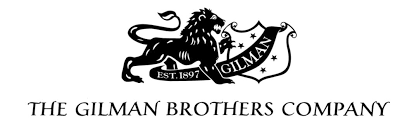 Required Customer Claim InformationEffective 9/1/2017Freight ClaimsPO#Pictures of damageSigned BOLQuantity of material affectedDate Entry/PricingPO#Quote# if custom or special pricing usedShort/LongPO#Signed BOLQuantity short/longQuality Issues (Standard Requirements)PO#Printer/End User InformationPicturesQuantity of material effectedLot#Q/C descriptionPrinting Q/CEquipment Info/Setting – Inks, Temperatures, SpeedsSamples (2 of each processed and unprocessed) Request full sheet size or closest full sheet that is available.Q/C Off SpecificationEquipment Info/SettingsSamples (2 of each processed and unprocessed) Request full sheet size or closest full sheet that is available.Note: Claims will not proceed to second phase of investigation until all required data/samples listed above is submitted to Gilman contact. 